Supporting Information forOdd-even Effect of the Number of Free Valence Electrons on the Electronic Structure Properties of Gold-Thiolate ClustersYanle Lia, Chunyan Liu,b,* Vytor Oliveirac, Dieter Cremerc, Zijia Chena, and Jing Maa,*aKey Laboratory of Mesoscopic Chemistry of MOE, School of Chemistry and Chemical Engineering, Nanjing University, Nanjing, Jiangsu, People’s Republic of China; bCollege of Chemistry and Chemical Engineering, Hunan University, Changsha, Hunan, People’s Republic of China; cComputational and Theoretical Chemistry Group (CATCO), Department of Chemistry, Southern Methodist University, Dallas, Texas, USA ContentsFigure S1. The search algorithm of thirty studied clusters.........................................S2Table S1. The charge data of S and H atoms of Aum(SR)n (m, n = 5 -12)…………..S3Table S2. The PCA result of charge data (in a.u.)…………………………………...S4Table S3. The Clustering Analysis result…………..…………………………..…....S4Figure S2. The bond length and bond strength order of the Au−S and Au−Au in the four kinds of Aum(SH)n (m, n = 5 - 12): (a) twisted clusters, (b) Rings attached to two central Au3/Au4, (c) Interlocked rings and (d) Other structures.……………….…...S5The search algorithm of thirty studied clusters:The genetic algorithm and basin-hopping algorithm are combined to search the minimum geometry more efficiently. The basin-hopping algorithm converts the rough potential energy surface into a serials of basins and explores the whole potential energy surface through Monte Carlo random moves which are accepted with certain probability based on the Metropolis criterion. Usually, the search based on the basin-hopping algorithm is easily restrained in some deep valleys of the PES, i.e. the local minima, which results in the wrong global minimum. To avoid this mistake, the genetic algorithm is introduced, and the local minimums from the basin-hopping are used as the initial individuals in the genetic algorithm. Genetic algorithm is an evolution algorithm based on the “survival of the fitness” principle.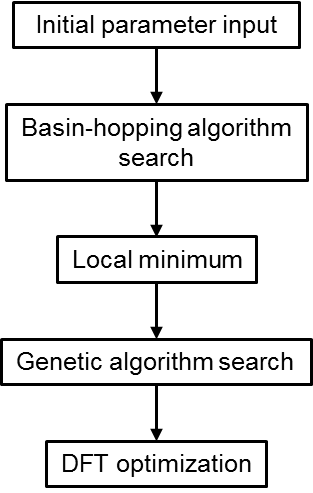 Figure S1. The scheme of the search algorithm of thirty studied clusters.Table S1. The charge data of S and H atoms of Aum(SR)n (m, n = 5 -12).Table S2. The PCA result of charge data (in e.).Table S3.The Clustering Analysis result.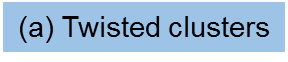 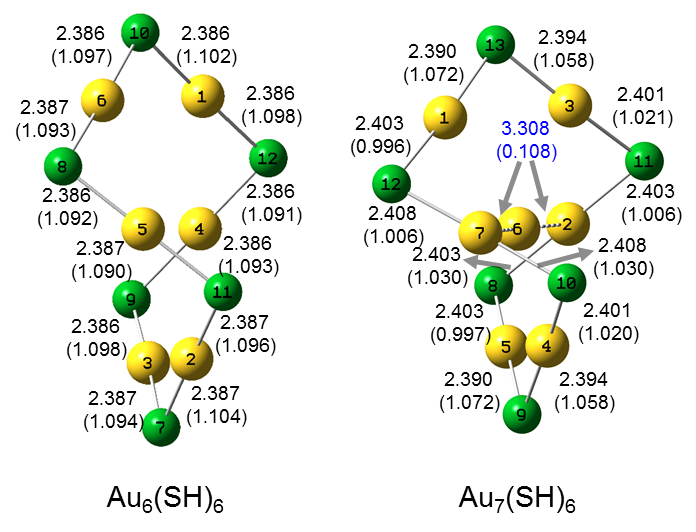 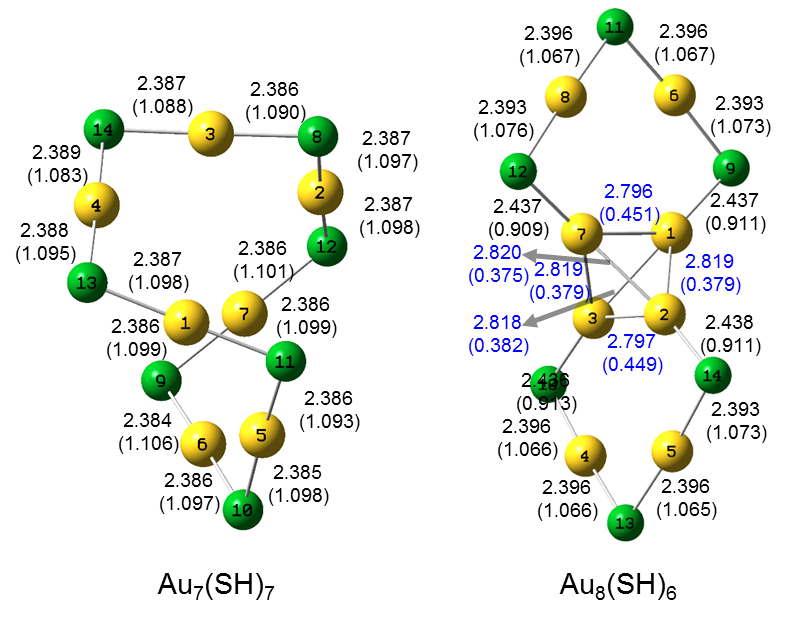 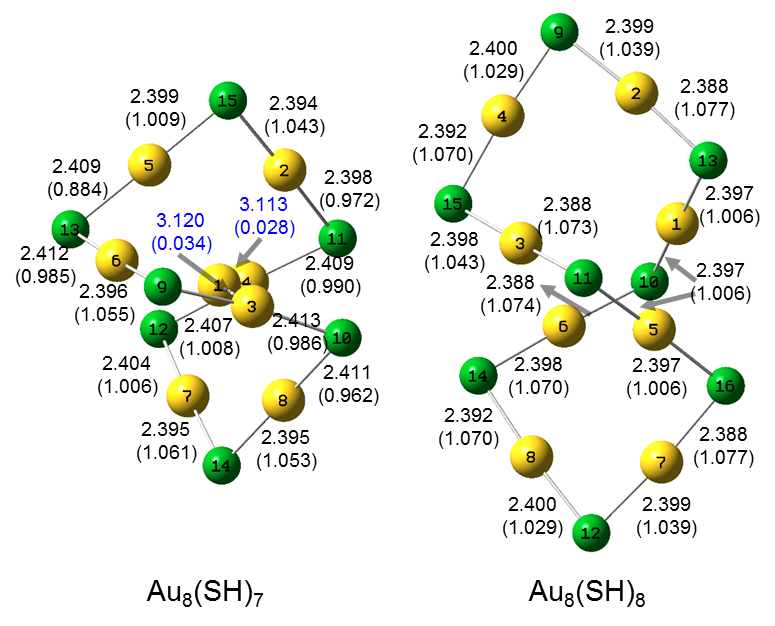 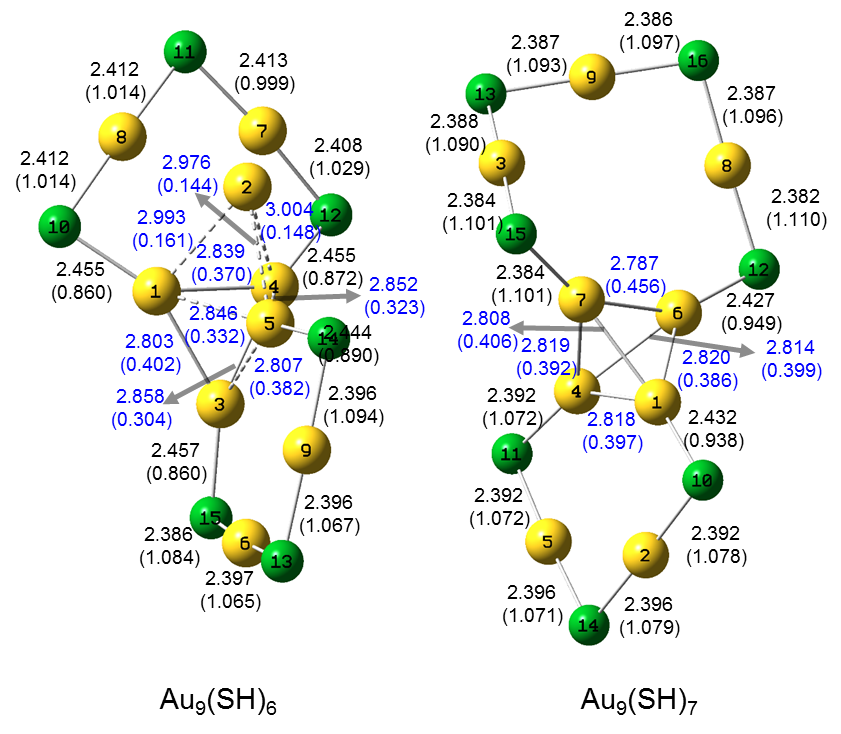 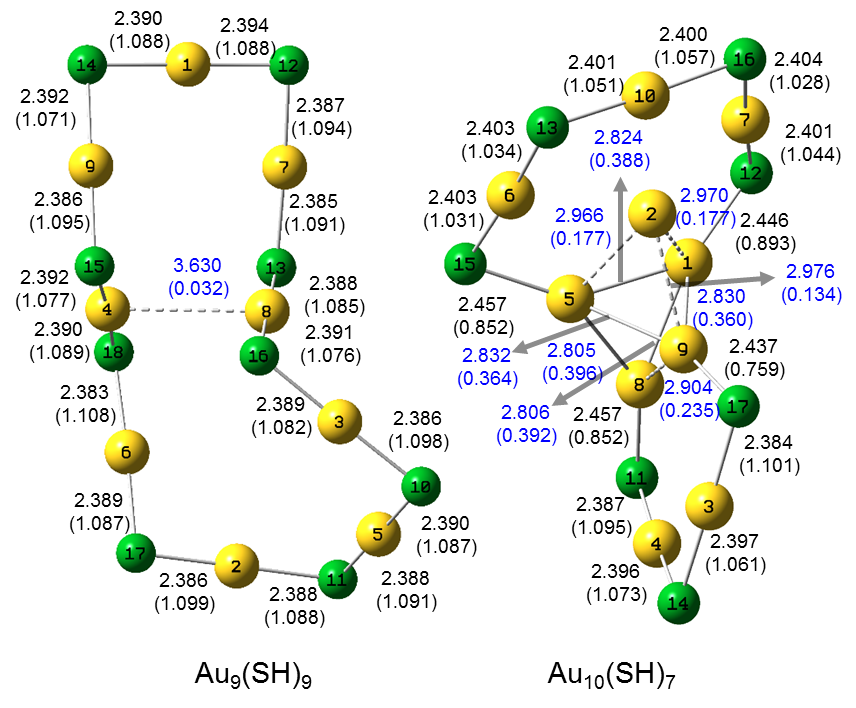 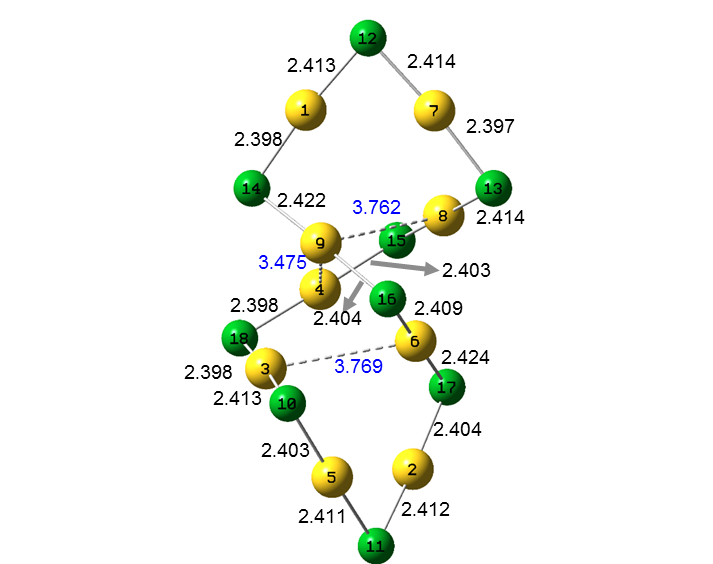 Au9(SR)9(M06-2X)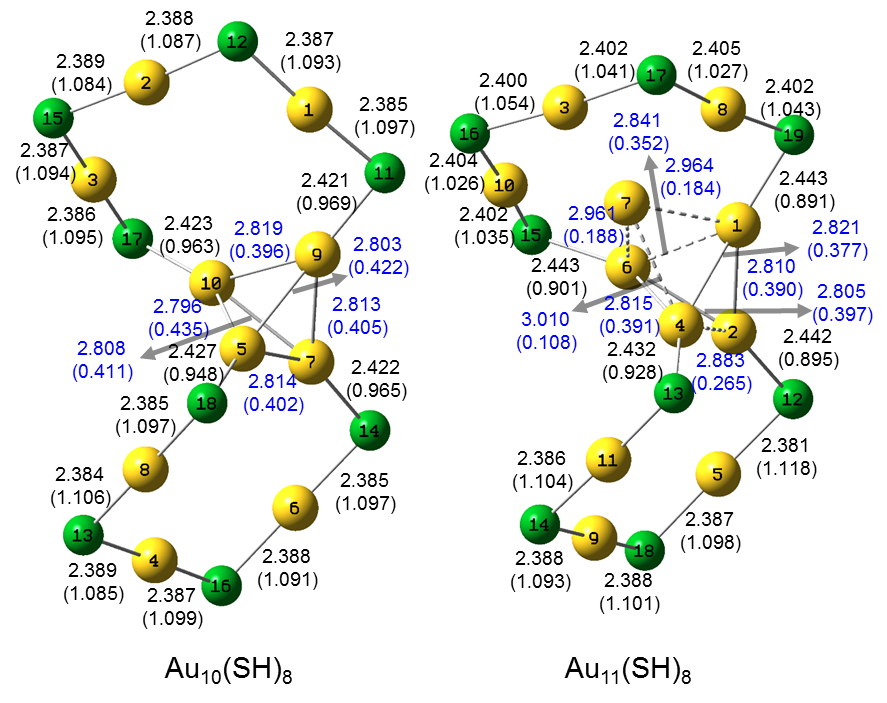 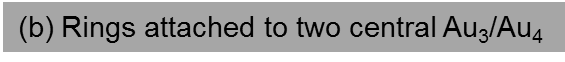 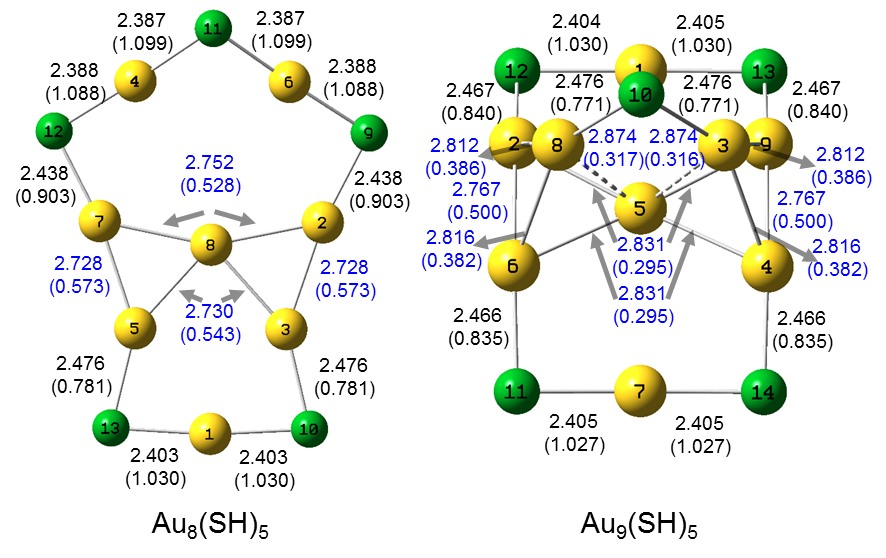 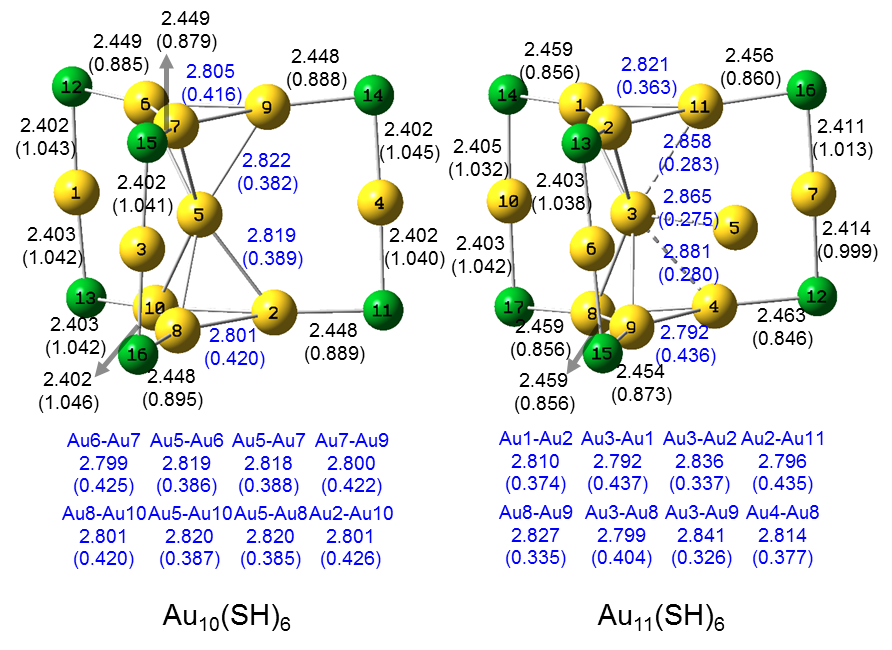 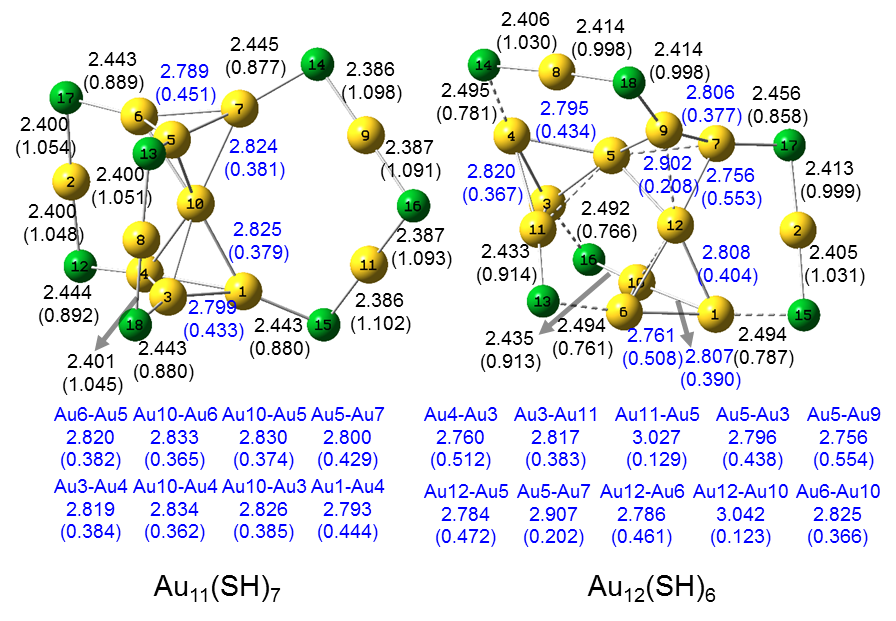 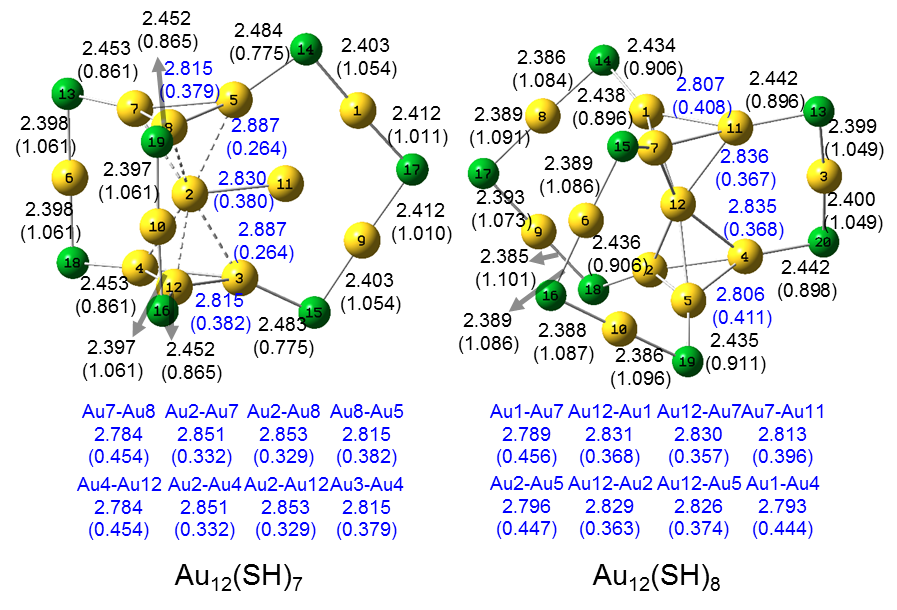 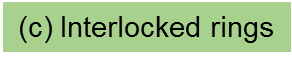 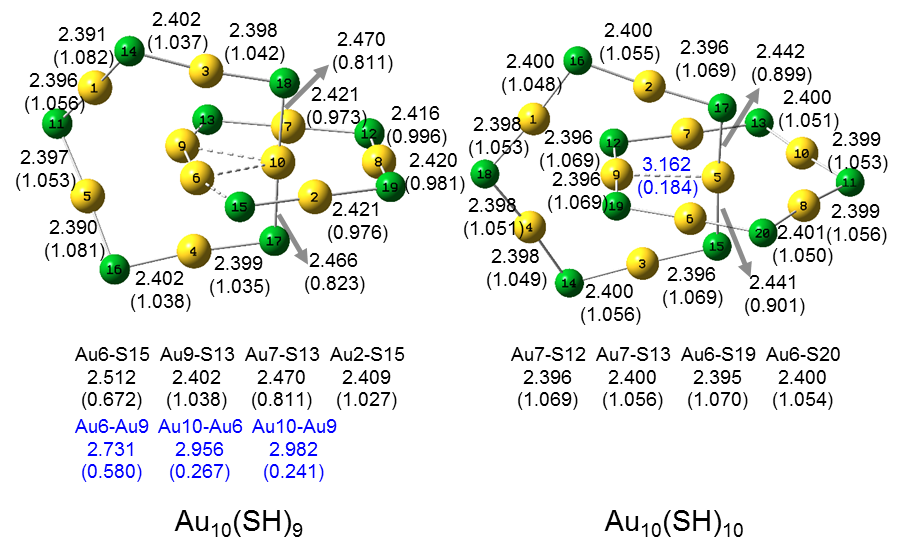 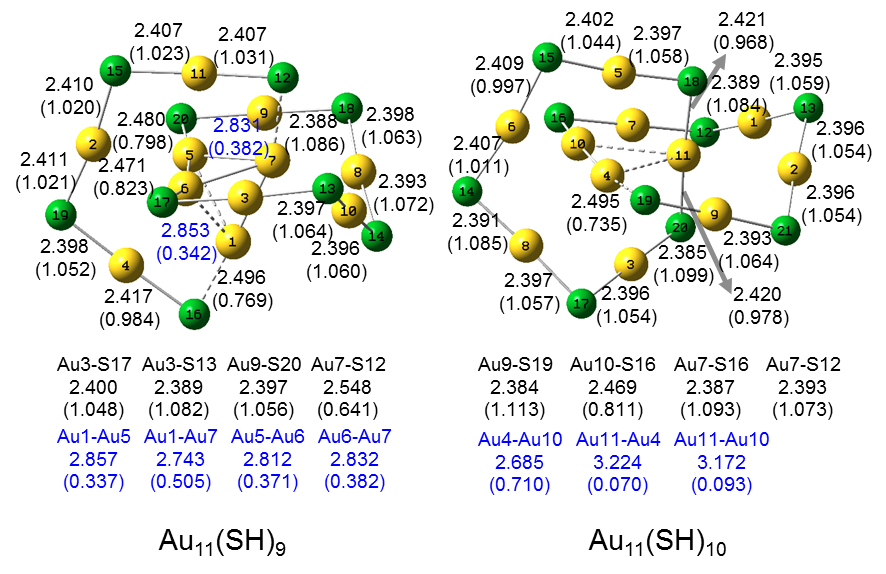 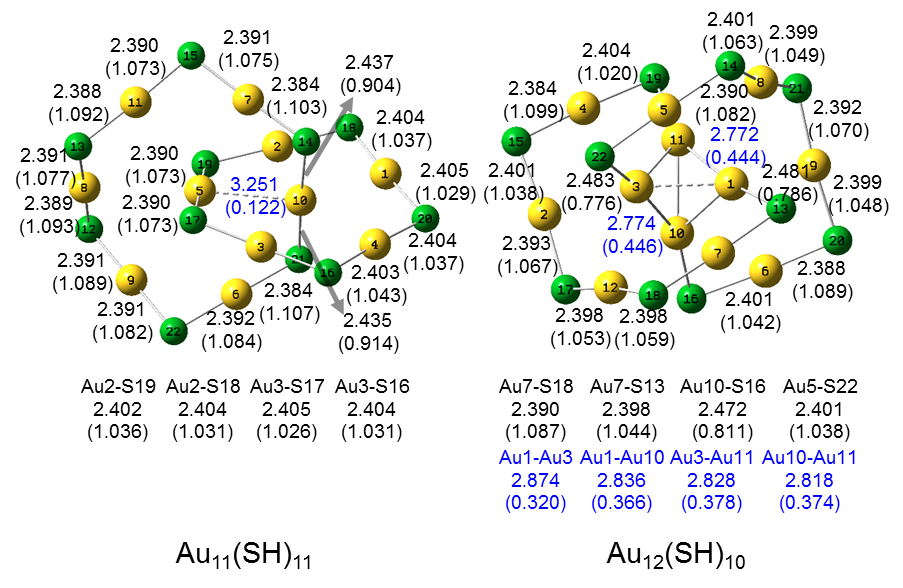 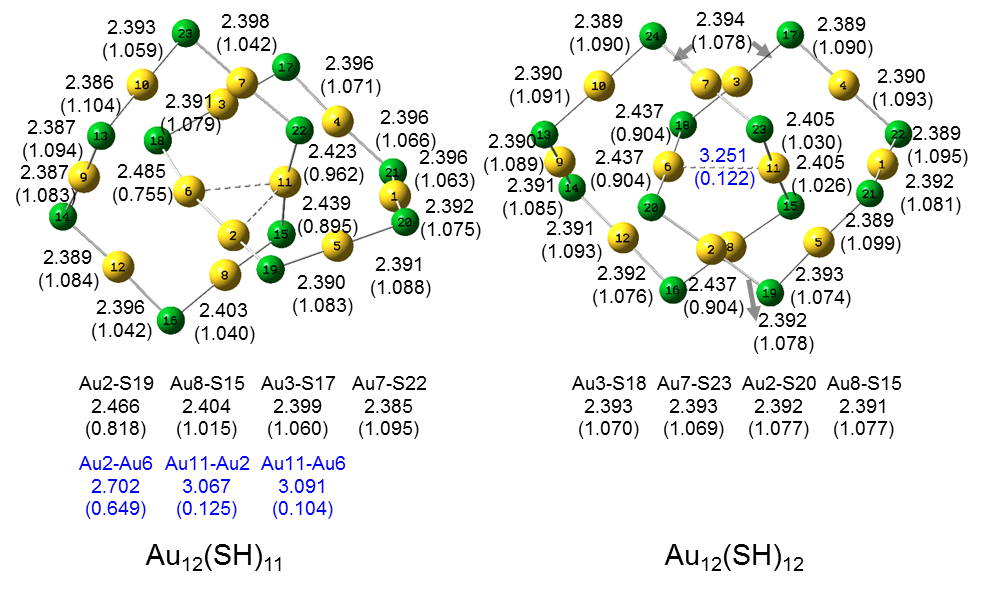 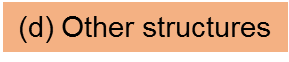 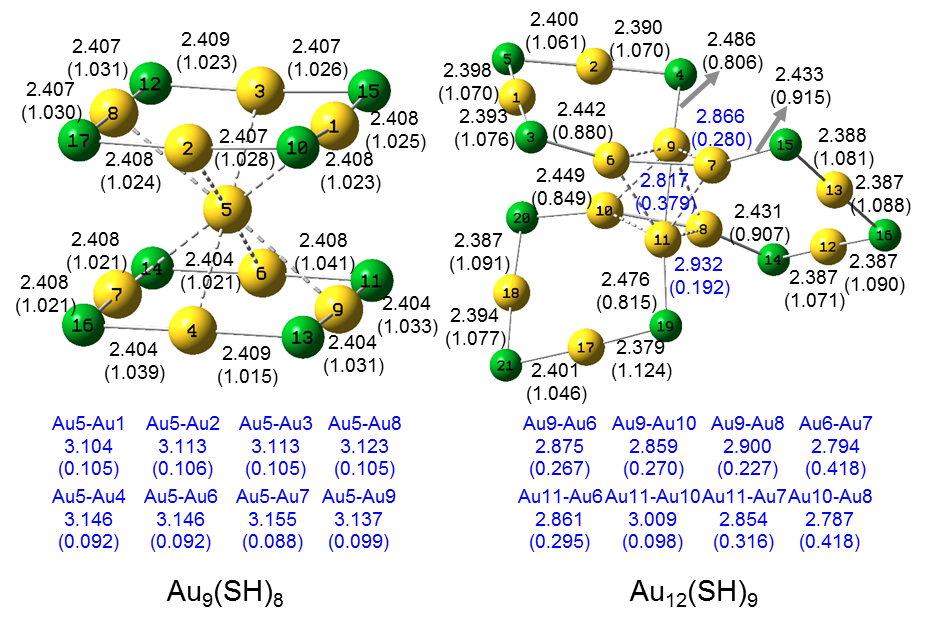 Figure S2. The bond length (Å, black) and bond strength order (arbitrary unit, blue, in parenthesis) of the Au−S and Au−Au in the four kinds of Aum(SH)n (m, n = 5 - 12): (a) twisted clusters, (b) Rings attached to two central Au3/Au4, (c) Interlocked rings and (d) Other structures.mnm-nCharge variance of S/|e|2Average charge of H/|e|Average charge of H/|e|2Energy gap/eVwith of without Au46600.00000.19520.00005.7607700.00000.19590.00005.708800.00010.19490.00005.4109900.00010.19670.00005.480101000.00030.19460.00003.450111100.00020.19480.00004.280121200.00000.19470.00004.8507610.00010.19500.00003.4908710.00010.19510.00003.4309810.00020.19340.00003.04010910.00120.19270.00003.20111010.00090.19440.00003.450121110.00070.19460.00003.6408620.00000.19510.00004.7619720.00010.19500.00004.74110820.00000.19450.00004.78111920.00030.19240.00003.091121020.00010.19510.00003.6818530.00030.19370.00003.3509630.00030.19550.00002.78110730.00030.19510.00002.61111830.00050.19540.00002.64112930.00010.19500.00003.1909540.00000.19330.00003.02110640.00000.19400.00003.65111740.00000.19420.00003.84112840.00000.19440.00003.98111650.00020.19370.00002.3112750.00060.19490.00002.32112660.00020.19290.00003.141Charge dataAverage charge of AuCharge variance of AuAverage charge of SCharge variance of SAverage charge of HCharge variance of HPCA parameter0.00140.00060.00030.00010.00000.0000H-L energy gapm – n > 2with or without Au486.7%73.3%76.7%